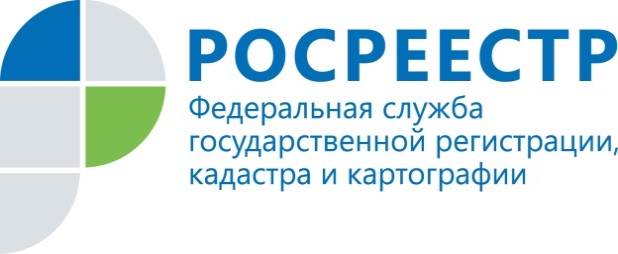 «Горячая линия» по вопросам долевого строительства19 сентября (четверг) с 14.00 до 15.00 в Управлении Росреестра по Красноярскому краю пройдет «горячая телефонная линия» по вопросам государственной регистрации прав и сделок по долевому участию в строительстве.Что изменилось для застройщиков и участников долевого строительства в 2019 году?Какие гарантии для дольщиков обеспечивает проектное финансирование и что такое счета эскроу?Что нужно знать при покупке квартиры на стадии долевого строительства?Какие условия в договоре долевого участия в строительстве являются обязательными?На эти и другие вопросы ответят специалисты отдела регистрации ипотеки, регистрации долевого участия в строительстве, регистрации объектов недвижимости нежилого назначения Управления Росреестра по Красноярскому краю.Телефон «горячей линии»: (391) 226-55-13Пресс-службаУправления Росреестра по Красноярскому краю: тел.: (391) 2-226-767, (391)2-226-756е-mail: pressa@r24.rosreestr.ruсайт: https://www.rosreestr.ru «ВКонтакте» http://vk.com/to24.rosreestr«Instagram»: rosreestr_krsk24 